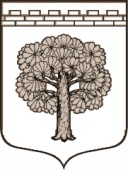 МУНИЦИПАЛЬНОЕ  ОБРАЗОВАНИЕ«ДУБРОВСКОЕ ГОРОДСКОЕ ПОСЕЛЕНИЕ»ВСЕВОЛОЖСКОГО МУНИЦИПАЛЬНОГО РАЙОНАЛЕНИНГРАДСКОЙ ОБЛАСТИАДМИНИСТРАЦИЯПОСТАНОВЛЕНИЕ01.08.2017                                                                                                            № 283                                                                                     г.п. ДубровкаОб утверждении Технологической схемы 
предоставления муниципальной услуги по установлению соответствия разрешенного использования земельного участка классификатору видов разрешенного использования земельных участков на территории МО «Дубровское городское поселение»   В соответствии с  Федеральным законом от 27 июля 2010 г. № 210-ФЗ «Об организации предоставления государственных и муниципальных услуг», Постановлением Правительства Российской Федерации от 27 сентября 2011 г. № 797 «О взаимодействии между многофункциональными центрами предоставления государственных и муниципальных услуг и федеральными органами исполнительной власти, органами государственных внебюджетных фондов, органами государственной власти субъектов Российской Федерации, органами местного самоуправления», Постановлением Правительства Российской Федерации от 19 ноября 2016 г. № 1217 «О внесении изменений в постановление Правительства Российской Федерации от 27 сентября 2011 г. N 797», Постановлением Правительства Российской Федерации от 15.06.2009 № 478 «О единой системе информационно-справочной поддержки граждан и организаций по вопросам взаимодействия с органами исполнительной власти и органами местного самоуправления,   ПОСТАНОВЛЯЮ:1. Утвердить Технологическую схему предоставления муниципальной услуги по установлению соответствия разрешенного  использования земельного участка классификатору видов разрешенного использования земельных участков на территории МО «Дубровское городское поселение», согласно приложению.2. Настоящее постановление подлежит официальному опубликованию в газете «Вести Дубровки» и размещению на официальном сайте муниципального образования «Дубровское городское поселение» в сети Интернет для сведения. 3. Настоящее постановление вступает в законную силу с даты подписания.4. Контроль исполнения постановления возложить на заместителя главы администрации по вопросам архитектуры, строительства и земельных отношений Ю.Н. ПинчуковуИ.о. главы  администрации,Заместитель главы администрации по вопросам энергетического комплекса и ЖКХ                                 А.И. Трошин УТВЕРЖДЕНАПостановлением администрацииМО «Дубровское городское поселение»№ 283 от «01»августа 2017г.Технологическая схема 
предоставления муниципальной услуги по установлению соответствия разрешенного  использования земельного участка классификатору видов разрешенного использования земельных участков на территории МО «Дубровское городское поселение»Раздел 1. «Общие сведения о муниципальной услуге»Раздел 2. «Общие сведения о «услугах»Раздел 3 «Сведения о заявителях «услуги» Раздел 4. «Документы, предоставляемые заявителем для получения «услуги»Раздел 5. «Документы и сведения, получаемые посредством межведомственного информационного взаимодействия»Раздел 6. Результат «услуги»Раздел 7. «Технологические процессы предоставления «услуги»Раздел 8 «Особенности предоставления «услуги» в электронной форме»Приложение 1к Технологической схеме предоставления муниципальной услуги по установлению соответствия разрешенного  использования земельного участка классификатору видов разрешенного использования земельных участков на территории МО «Дубровское городское поселение»Главе администрации МО «Дубровское городское поселение» 188684 Ленинградская область, Всеволожский район, г.п. Дубровка, ул. Советская, д.33.от_______________________  __________________________(контактные данные заявителя,адрес, телефон)ЗАЯВЛЕНИЕ__________________________________________________________________________________________________________________________________________________________________________________________________________________________________________________________________________________  Результат рассмотрения заявления прошу:    ┌──┐    │     │ выдать на руки;    ├──┤    │     │ направить по почте;    ├──┤        │     │ личная явка в МФЦ.    └──┘    "____" _________ 20_____ год             ________________       _________________________                            (дата)                                                        (подпись)                                            (Ф И О)№ПараметрЗначение параметра / состояние1Наименование органа, предоставляющего услугуАдминистрация муниципального образования «Дубровское городское поселение» Всеволожского муниципального района Ленинградской области2Номер услуги в федеральном реестре47401000100008394103Полное наименование услугиМуниципальная услуга по установлению соответствия разрешенного  использования земельного участка классификатору видов разрешенного использования земельных участков на территории МО «Дубровское городское поселение»4Краткое наименование услугиУстановление соответствия разрешенного  использования земельного участка классификатору видов разрешенного использования земельных участков на территории МО «Дубровское городское поселение»5Административный регламент предоставления муниципальной услугиПостановление администрации муниципального образования «Дубровское городское поселение» Всеволожского муниципального района Ленинградской области от 14.03.2016 №1396Перечень «подуслуг»нет7Способы оценки качества предоставления муниципальной  услуги1. Опрос заявителей непосредственно при личном приеме или с использованием телефонной связи;2. Единый портал государственных услуг (функций): www.gosuslugi.ru;3. Портал государственных услуг (функций) Ленинградской области: www.gu.lenobl.ru4. Официальный сайт МО: www.ndubrovka.ru№Наименование «услуги»Срок предоставления в зависимости от условийСрок предоставления в зависимости от условийОснования отказа в приеме документовОснования отказа в предоставлении «услуги»Основа-ния приостановления «услуги»Срок приоста-новления предоставления «услуги»Плата за предоставление «подуслуги»Плата за предоставление «подуслуги»Плата за предоставление «подуслуги»Способ обращения за получением «услуги»Способ получения результата «услуги»№Наименование «услуги»При подаче заявления по месту жительства (месту нахождения юр.лица)При подаче заявления не по  месту жительства (месту обращения)Основания отказа в приеме документовОснования отказа в предоставлении «услуги»Основа-ния приостановления «услуги»Срок приоста-новления предоставления «услуги»Наличие платы (государственной пошлины)Реквизиты НПА, являющегося основанием для взимания платы (государственной пошлины)КБК для взимания платы (государственной пошлины), в том числе для МФЦСпособ обращения за получением «услуги»Способ получения результата «услуги»1.Установление соответствия разрешенного  использования земельного участка классификатору видов разрешенного использования земельных участков на территории МО «Дубровское городское поселение»30 дней со дня поступления заявления30 дней со дня поступления заявленияНетЗаявление не соответствует требованиям С заявлением о предоставлении муни-ципальной услуги обратилось лицо, не являющеееся правообладателем земельного участка.Полномочия представителя на дейст-вия в интересах зая-вителя надлежащим об-разом не оформлены и не удостоверены.Заявление не поддается прочтению.Исчерпывающий перечень оснований для отказа в предоставлении муниципальной услугиЗемельный участок яв-ляется изъятым из обо-рота, ограниченным в обороте, и в отношении земельного участка при-нято решение о резерви-ровании, изъятии для государственных или муниципальных нужд.Заявителем не представ-лены документы, запро-шенные согласно пункту 2.6.2 настоящего ад-министративного рег-ламента.Представленные заяви-телем копии документов, сведения, выписки противоречат либо не со-ответствуют (полностью или частично) сведениям уполномоченных органов.Ответ органа госу-дарственной власти или органа местного са-моуправления на меж-ведомственный запрос свидетельствует об отсутствии у заявителя прав на земельный участок, в отношении которого испрашивается установление разре-шенного вида исполь-зования, если документ, подтверждающий такое право, не представлен заявителем по собст-венной инициативе.Испрашиваемое разре-шенное использование земельного участка не соответствует видам ра-зрешенного использова-ния земельного участка, предусмотренным прави-лами землепользования и застройки МО «Дуб-ровское городское по-селение» Поступление письмен-ного отказа заявителя от предоставления муници-пальной услуги.НетНетНет --1) Администра-ция (лично, в том числе через представителей, либо по почте);2) ГБУ Ленинградской области «Многофунк-циональный центр предоставления государственных и муниципальных услуг» (далее – МФЦ) (лично, в том числе через представителей, либо по почте);3) Единый портал государственных услуг (функций): wwwgosuslugi.ru;4) Портал государственных услуг (функций) Ленинградской области: www.gu.lenobl.ru1)Администрация (на бумажном носителе);2)МФЦ (на бумажном носителе);3)Портал государственных услуг (функций) Ленинградской области: www.gu.lenobl.ru№Категории лиц, имеющих право на получение «услуги»Документ, подтверждающий полномочие заявителя соответствующей категории на получение «услуги»Установленные требования к документу, подтверждающему правомочие заявителя соответствующей категории на получение «услуги»Наличие возможности подачи заявления на предоставление «услуги» представителями заявителяИсчерпывающий перечень лиц, имеющих право на подачу заявления от имени заявителяНаименования документа, подтверждающего право подачи заявления от имени заявителяУстановленные требования к документу, подтверждающего право подачи заявления от имени заявителяУстановление соответствия разрешенного  использования земельного участка классификатору видов разрешенного использования земельных участков на территории МО «Дубровское городское поселение»Установление соответствия разрешенного  использования земельного участка классификатору видов разрешенного использования земельных участков на территории МО «Дубровское городское поселение»Установление соответствия разрешенного  использования земельного участка классификатору видов разрешенного использования земельных участков на территории МО «Дубровское городское поселение»Установление соответствия разрешенного  использования земельного участка классификатору видов разрешенного использования земельных участков на территории МО «Дубровское городское поселение»Установление соответствия разрешенного  использования земельного участка классификатору видов разрешенного использования земельных участков на территории МО «Дубровское городское поселение»Установление соответствия разрешенного  использования земельного участка классификатору видов разрешенного использования земельных участков на территории МО «Дубровское городское поселение»Установление соответствия разрешенного  использования земельного участка классификатору видов разрешенного использования земельных участков на территории МО «Дубровское городское поселение»Установление соответствия разрешенного  использования земельного участка классификатору видов разрешенного использования земельных участков на территории МО «Дубровское городское поселение»1.Физические лицаДокументудостоверяющийличностьДолжен быть действительным на срок обращения за предоставлением услуги.Не должен содержать подчисток, приписок, зачеркнутых слови других исправлений.Не должен иметь повреждений, наличие которых непозволяет однозначно истолковать их содержание.ИмеетсяЛюбоедееспособноефизическоелицо,достигшее 18летДоверен-ностьДолжна бытьдействительной на срокобращения за предоставлениемуслуги.Не должна содержатьподчисток, приписок,зачеркнутых слов идругих исправлений.Не должна иметьповреждений, наличиекоторых не позволяетоднозначно истолковатьих содержание.2.Юридические лица (за исключением государственных органов и их территориальных органов, органов государственных внебюджетных фондов и их территориальных органов, органов местного самоуправления)Решение(приказ) оназначении или обизбраниина должностьДолжно содержать:- подпись должностного лица, подготовившего документ, дату составления документа;-информацию о праве физического лица действовать отимени заявителя без доверенности;должно быть действительным на срок обращения запредоставлением услуги.ИмеетсяЛица,имеющиесоответствующие полномочияДоверен-ностьДолжна быть заверенапечатью (при наличии)заявителя и подписанаруководителемзаявителя илиуполномоченным этимруководителем лицом… и др№Категории  документаНаименования документов, которые представляет заявитель  получение «услуги»Количество необходимых экземпляров документа с указанием подлинник/копияДокумент, предоставляемый по условиюУстановленные требования к документуФорма (шаблон) заявленияФорма (шаблон) ответаУстановление соответствия разрешенного  использования земельного участка классификатору видов разрешенного использования земельных участков на территории МО «Дубровское городское поселение»Установление соответствия разрешенного  использования земельного участка классификатору видов разрешенного использования земельных участков на территории МО «Дубровское городское поселение»Установление соответствия разрешенного  использования земельного участка классификатору видов разрешенного использования земельных участков на территории МО «Дубровское городское поселение»Установление соответствия разрешенного  использования земельного участка классификатору видов разрешенного использования земельных участков на территории МО «Дубровское городское поселение»Установление соответствия разрешенного  использования земельного участка классификатору видов разрешенного использования земельных участков на территории МО «Дубровское городское поселение»Установление соответствия разрешенного  использования земельного участка классификатору видов разрешенного использования земельных участков на территории МО «Дубровское городское поселение»Установление соответствия разрешенного  использования земельного участка классификатору видов разрешенного использования земельных участков на территории МО «Дубровское городское поселение»Установление соответствия разрешенного  использования земельного участка классификатору видов разрешенного использования земельных участков на территории МО «Дубровское городское поселение»1.ЗаявлениеЗаявление на оказание муниципальной услуги1подлинникНетВ заявлении указываются:а) фамилия, имя и (при наличии) отчество, место жительства заявителя и реквизиты документа, удостоверяющего личность, - в случае, если заявление подается физическим лицом;б) наименование, место нахождения, организационно-правовая форма и сведения о государственной регистрации заявителя в Едином государственном реестре юридических лиц - в случае, если заявление подается юридическим лицом;в) фамилия, имя и (при наличии) отчество представителя заявителя и реквизиты документа, подтверждающего его полномочия, - в случае, если заявление подается представителем заявителя;г) почтовый адрес, адрес электронной почты, номер телефона для связи с заявителем или представителем заявителя;д) кадастровый номер земельного участка;е) дата, подпись;ж) вид разрешенного использования земельного участка. Приложе-ние 1-2.Документ, удостоверяющий личность заявителя (заявителей), являющегося физическим лицом, либо личность представителя физического или юридического лица1. Для физических лиц – документ, удостоверяющийличность2. Для юридических лиц – решение (приказ) о назначении или об избрании на должность1копияНет1. Должен быть действительным на срок обращения за предоставлением услуги.Не должен содержать подчисток, приписок, зачеркнутых слов и других исправлений.Не должен иметь повреждений, наличие которых не позволяет однозначно истолковать их содержание.2. Должно содержать:- подпись должностного лица, подготовившего документ, дату составления документа;-информацию о праве физического лица действовать от имени заявителя без доверенности;-должно быть действительным на срок обращения за предоставлением услуги.--3.Документ, удостоверяющий права (полномочия) представителя физического или юридического лицаДоверенность1копияЕсли с заявлением обращается представитель заявителя (заявителей)1. Для физических лиц - должна быть действи-тельной на срок обращения за предоставлениемуслуги. Не должна содержать подчисток, приписок, зачеркнутых слов и других исправ-лений. Не должна иметь повреждений, наличиекоторых не позволяет однозначно истолковатьих содержание.2. Для юридических лиц - должна быть заверенапечатью (при наличии) заявителя и подписанаруководителем заявителя или уполномоченным этим руководителем лицом---4.Перевод на русский язык документов о государственной регистрации юридического лица в соответствии с законодательством иностранного государства Надлежащим образом заверенный перевод на русский язык документов о государственной регистрации юридического лица в соответствии с законодательством иностранного государства в случае, если заявителем является иностранное юридическое лицо1 подлинникВ случае если заявителем является иностранное юридическое лицоНет--Реквизиты актуальной технологической карты межведомственного взаимодействияНаименования запрашиваемого документаПеречень и состав сведений, запрашиваемых в рамках межведомственного информационного взаимодействияНаименование органа (организации), в адрес которого (ой) направляется межведомственный запросНаименование органа (организации), в адрес которого (ой) направляется межведомственный запросSID электронного сервисаСрок осуществления межведомственного информационного взаимодействияФорма (шаблон)  межведомственного  запросаОбразец заполнения  формы  межведомственного  запросаУстановление соответствия разрешенного  использования земельного участка классификатору видов разрешенного использования земельных участков на территории МО «Дубровское городское поселение»Установление соответствия разрешенного  использования земельного участка классификатору видов разрешенного использования земельных участков на территории МО «Дубровское городское поселение»Установление соответствия разрешенного  использования земельного участка классификатору видов разрешенного использования земельных участков на территории МО «Дубровское городское поселение»Установление соответствия разрешенного  использования земельного участка классификатору видов разрешенного использования земельных участков на территории МО «Дубровское городское поселение»Установление соответствия разрешенного  использования земельного участка классификатору видов разрешенного использования земельных участков на территории МО «Дубровское городское поселение»Установление соответствия разрешенного  использования земельного участка классификатору видов разрешенного использования земельных участков на территории МО «Дубровское городское поселение»Установление соответствия разрешенного  использования земельного участка классификатору видов разрешенного использования земельных участков на территории МО «Дубровское городское поселение»Установление соответствия разрешенного  использования земельного участка классификатору видов разрешенного использования земельных участков на территории МО «Дубровское городское поселение»Установление соответствия разрешенного  использования земельного участка классификатору видов разрешенного использования земельных участков на территории МО «Дубровское городское поселение»-Кадастровый паспорт земельного участкаКадастровый паспорт на земельный участокФедеральная служба государственной регистрации кадастра и картографии (Росреестр)SID0000292SID00002921) Общий срок осуществления межведомственного информационного взаимодействия – пять рабочих дней со дня регистрации запроса заявителя;2) Срок направления межведомственного запроса – в течение трех рабочих дней со дня регистрации запроса заявителя;3) Срок направления ответа на межведомственный запрос – не может превышать пять рабочих дней со дня поступления межведомственного запросаНе требуетсяНе требуется-Выписка из ЕГРП о правах на земельный участок Сведения, содержащиеся в Государственном кадастре недвижимостиФедеральная служба государственной регистрации кадастра и картографии (Росреестр)SID0000292SID0000292Общий срок осуществления межведомственного информационного взаимодействия – пять рабочих дней со дня регистрации запроса заявителя;Срок направления межведомственного запроса – в течение трех рабочих дней со дня регистрации запроса заявителя;Срок направления ответа на межведомственный запрос – не может превышать пять рабочих дней со дня поступления межведомственного запросаНе требуетсяНе требуется№Документ/ документы, являющиеся результатом «услуги»Требования к  документу/ документам,  являющиеся результатом «услуги»Характеристика результата (положительный / отрицательный)Форма  документа/ документов, являющихся  результатом «услуги»Образец  документа/ документов, являющихся  результатом «услуги»Способ получения результатаСрок хранения невостребованных заявителем результатовСрок хранения невостребованных заявителем результатов№Документ/ документы, являющиеся результатом «услуги»Требования к  документу/ документам,  являющиеся результатом «услуги»Характеристика результата (положительный / отрицательный)Форма  документа/ документов, являющихся  результатом «услуги»Образец  документа/ документов, являющихся  результатом «услуги»Способ получения результатав органеВ МФЦУстановление соответствия разрешенного  использования земельного участка классификатору видов разрешенного использования земельных участков на территории МО «Дубровское городское поселение»Установление соответствия разрешенного  использования земельного участка классификатору видов разрешенного использования земельных участков на территории МО «Дубровское городское поселение»Установление соответствия разрешенного  использования земельного участка классификатору видов разрешенного использования земельных участков на территории МО «Дубровское городское поселение»Установление соответствия разрешенного  использования земельного участка классификатору видов разрешенного использования земельных участков на территории МО «Дубровское городское поселение»Установление соответствия разрешенного  использования земельного участка классификатору видов разрешенного использования земельных участков на территории МО «Дубровское городское поселение»Установление соответствия разрешенного  использования земельного участка классификатору видов разрешенного использования земельных участков на территории МО «Дубровское городское поселение»Установление соответствия разрешенного  использования земельного участка классификатору видов разрешенного использования земельных участков на территории МО «Дубровское городское поселение»Установление соответствия разрешенного  использования земельного участка классификатору видов разрешенного использования земельных участков на территории МО «Дубровское городское поселение»Установление соответствия разрешенного  использования земельного участка классификатору видов разрешенного использования земельных участков на территории МО «Дубровское городское поселение»1.Решение администрации МО об установлении соответствия между разрешенным использованием земельного участка, указанным в заявлении, и видом разрешенного использования земельного участка, установленным классификатором видов разрешенного использования земельных участковВ письменной форме: - Официальное письмо  администрации МО «Дубровское городское поселение» ПоложительныйВ произвольной формеВ произвольной формеСогласно указанным в заявлении способам получения10 лет1 год1.Мотивированный отказ в предоставлении муниципальной услуги.Официальное письмо  администрации МО «Дубровское городское поселение» об отказе ОтрицательныйВ произвольной формеВ произвольной формеСогласно указанным в заявлении способам получения10 лет1 год№Наименование процедуры процессаОсобенности исполнения  процедуры процессаСроки исполнения  процедуры процессаИсполнитель  процедуры процессаРесурсы, необходимые для  выполнения  процедуры процессаФормы документов, необходимые для выполнения  процедуры процессаУстановление соответствия разрешенного  использования земельного участка классификатору видов разрешенного использования земельных участков на территории МО «Дубровское городское поселение»Установление соответствия разрешенного  использования земельного участка классификатору видов разрешенного использования земельных участков на территории МО «Дубровское городское поселение»Установление соответствия разрешенного  использования земельного участка классификатору видов разрешенного использования земельных участков на территории МО «Дубровское городское поселение»Установление соответствия разрешенного  использования земельного участка классификатору видов разрешенного использования земельных участков на территории МО «Дубровское городское поселение»Установление соответствия разрешенного  использования земельного участка классификатору видов разрешенного использования земельных участков на территории МО «Дубровское городское поселение»Установление соответствия разрешенного  использования земельного участка классификатору видов разрешенного использования земельных участков на территории МО «Дубровское городское поселение»Установление соответствия разрешенного  использования земельного участка классификатору видов разрешенного использования земельных участков на территории МО «Дубровское городское поселение»1Прием и регистрация заявления и прилагаемых к нему документов либо возвращение заявителю заявления с указанием причины Заявление и иные документы, представленные в  администрацию МО «Дубровское городское поселение», регистрируются в день их поступления.Регистрация осуществляется путем проставления на заявлении регистрационного штампа в правой нижней части лицевой стороны первой страницы Регистрационный штамп содержит дату и входящий номер.Второй экземпляр заявления с регистрационным штампом передается заявителю.Заявление и прилагаемые к нему документы передаются после регистрации в главе   администрации МО «Дубровское городское поселение» не позднее дня, следующего за регистрацией, который направляет их в течение одного дня  специалисту администрации, ответственному за рассмотрение заявления и документовВ день поступления запросаСотрудник, ответственный за регистрацию поступающих документовв администрации, в МФЦТехнологическое обеспечение: наличие доступа к автоматизированным системам, к сети «Интернет» для отправки электронной почтыНе требуются2Рассмотрение заявления и прилагаемых к нему документов Специалист администрации МО, ответственный за рассмотрение заявления и документов, проводит проверку представленных документов на соответствие требованиям, установленным пунктом 2.6 настоящего административного регламента, и принимает решение по существу заявления в соответствии с настоящим административным регламентом.5 дней со дня регистрации заявленияСпециалист администрации МО, ответственный за рассмотрение заявления и документовТехнологическое обеспечение: наличие доступа к автоматизированным системам, к сети «Интернет» для отправки электронной почтыНе требуются3Направление межведомственного запросаСпециалист администрации МО, ответственный за межведомственное взаимодействие, определяет перечень необходимых сведений для направления запросов об их предоставлении в рамках межведомственного информационного взаимодействия в уполномоченные государственные органы и (или) учреждения и осуществляет подготовку соответствующего запроса.Не более 2 днейСпециалист администрации МО, ответственный за межведомственное взаимодействиеТехнологическое обеспечение: наличие доступа к автоматизированным системам, к сети «Интернет» для отправки электронной почтыНе требуются4Принятие решения о предоставлении муниципальной услуги или об отказе в предоставлении муниципальной услугиВ случае соответствия заявления и документов требованиям настоящего административного регламента, заместитель главы администрации МО, курирующий данное направление работы, передает документы на подготовку проекта постановления главы администрации МО об установлении соответствия между разрешенным использованием земельного участка, указанным в заявлении, и видом разрешенного использования земельных участков, установленным классификатором видов разрешенного использования земельных участков, специалисту  администрации МО, ответственному за подготовку проекта постановления администрации МО.В случае  несоответствия заявления о предоставлении муниципальной услуги и документов требованиям настоящего административного регламента принимается решения об отказе в предоставлении муниципальной услуги.В случае установления фактов, указанных в пункте 2.8 настоящего административного регламента, специалист администрации МО в письменной форме в течение 3 рабочих дней с момента представления документов информируют заявителя об отказе в предоставлении муниципальной услуги с разъяснением содержания выявленных недостатков.Не более 17 днейСпециалист администрации, ответственный за подготовку проекта постановления администрации МО.Технологическое обеспечение: наличие доступа к автоматизированным системам, к сети «Интернет» для отправки электронной почтыНе требуются5Выдача заявителю результата предоставления муниципальной услугиа) заверенные копии постановления администрации в 3-дневный срок выдаются специалистом администрации МО заявителю в двух экземплярах;б) при получении постановления заявитель предъявляет документ, удостоверяющий личность, а уполномоченный представитель физического или юридического лица дополнительно предъявляет надлежащим образом оформленную доверенность, подтверждающую его полномочия на получение документа, и расписывается в книге учета выданных документов.Не более 17 днейСотрудник, ответственный за регистрацию поступающих документовв администрации, в МФЦТехнологическое обеспечение: наличие доступа к автоматизированным системам, к сети «Интернет» для отправки электронной почтыНе требуютсяСпособ получения заявителем информации о сроках и порядке предоставления «услуги»Способ записи на прием в органСпособ приема и регистрации органом, предоставляющим услугу, запроса и иных документов, необходимых для предоставления «услуги»Способ оплаты заявителем государственной пошлины или иной платы, взимаемой за предоставление «услуги»Способ получения сведений о ходе выполнения запроса о предоставлении «услуги»Способ подачи жалобы на нарушения порядка предоставления «услуги» и досудебного (внесудебного) обжалования решений и действий (бездействия) органа в процессе получения «услуги»Способ получения заявителем информации о сроках и порядке предоставления «услуги»Способ записи на прием в органСпособ приема и регистрации органом, предоставляющим услугу, запроса и иных документов, необходимых для предоставления «услуги»Способ оплаты заявителем государственной пошлины или иной платы, взимаемой за предоставление «услуги»Способ получения сведений о ходе выполнения запроса о предоставлении «услуги»Способ подачи жалобы на нарушения порядка предоставления «услуги» и досудебного (внесудебного) обжалования решений и действий (бездействия) органа в процессе получения «услуги»Установление соответствия разрешенного  использования земельного участка классификатору видов разрешенного использования земельных участков на территории МО «Дубровское городское поселение»Установление соответствия разрешенного  использования земельного участка классификатору видов разрешенного использования земельных участков на территории МО «Дубровское городское поселение»Установление соответствия разрешенного  использования земельного участка классификатору видов разрешенного использования земельных участков на территории МО «Дубровское городское поселение»Установление соответствия разрешенного  использования земельного участка классификатору видов разрешенного использования земельных участков на территории МО «Дубровское городское поселение»Установление соответствия разрешенного  использования земельного участка классификатору видов разрешенного использования земельных участков на территории МО «Дубровское городское поселение»Установление соответствия разрешенного  использования земельного участка классификатору видов разрешенного использования земельных участков на территории МО «Дубровское городское поселение»1.На портале государственных и муниципальных услуг (функций) Ленинградской области;2.При письменном обращении, в том числе в электронном виде, на адрес электронной почты  администрации МО «Дубровское городское поселение»3.На официальном сайте   администрации МО «Дубровское городское поселение» в сети "Интернет";1.По телефону  администрации МО «Дубровское городское поселение»;2.По почте и электронной почте    администрации МО «Дубровское городское поселение»;3.Посредством портала государственных и муниципальных услуг (функций) Ленинградской области, Единого Портала государственных и муниципальных услуг (функций)1. Запросы и иные документы, представленные в   администрации МО «Дубровское городское поселение», регистрируются в день их поступления.2. В результате направления пакета электронных документов посредством портала государственных и муниципальных услуг (функций) Ленинградской области, Единого Портала государственных и муниципальных услуг (функций) автоматизированной информационной системой межведомственного электронного взаимодействия Ленинградской области (далее - АИС «Межвед ЛО») производится автоматическая регистрация поступившего пакета электронных документов и присвоение пакету уникального номера дела. Не предусмотрена1.На портале государственных и муниципальных услуг (функций) Ленинградской области, Едином Портале государственных и муниципальных услуг (функций) по номеру дела заявителя;2.При устном обращении по справочному телефону  администрации МО «Дубровское городское поселение»1.В письменной форме в   администрации МО «Дубровское городское поселение»2.На официальном сайте   администрации МО «Дубровское городское поселение»3.Через МФЦ4.При личном приеме заявителя.5.На портале государственных и муниципальных услуг (функций) Ленинградской области6.На Едином Портале государственных и муниципальных услуг (функций)  